Oznámenie telefónneho čísla pre podanie žiadosti o špeciálny spôsob hlasovania pre voľby do OSO a OSK 2022
     Oprávnený volič podáva žiadosť o špeciálny spôsob hlasovania pre voľby do OSO a OSK 2022 (tzv. covidové hlasovanie) zapisovateľovi  miestnej volebnej komisie obce svojho trvalého pobytu sám alebo prostredníctvom inej osoby, a to (výlučne) telefonicky v úradných hodinách obce svojho trvalého pobytu a to od pondelka 24.10.2022 do piatka 28.10.2022 do 12:00 hod.Telefónne čísla pre tieto účely:0903 813 998     Viac informácii k tomuto spôsobu hlasovania nájdete v priloženom súbore.(2.6 MB)Zápis oprávnených voličov do špeciálnych zoznamov voličov a súvisiace úlohy zapisovateľa miestnej volebnej komisie.pdf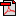 